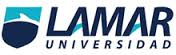 UNIVERSIDAD GUADALAJARA LAMARMEDICINA BASADA EN EVIDENCIAS ACTIVIDAD PREELIMINARParcial 2HOSPITAL GENERAL DE OCCIDENTEMARICELA RODRIGUEZ CASTELLANOS 8*CLME3269a) Menciones los tres factores que pueden ocasionar diferencias en los resultados de un ensayo clínico aleatorizado: 1.- Error aleatorio (baja precisión, no error sistemático y tamaño de la muestra)2.- Error sistemático/ Sesgo (alta precisión, error sistemático tamaño de la muestra, sesgo de selección)3.- Criterios de inclusión y exclusiónb) Cuando se interpreta al valor de p pueden existir 2 tipos de errores,  ¿Cómo se le llama al error que considera azar a un mayor número de asociaciones reales? Error ALFA c) ¿Cual estudio es mejor? Estudios controlados 1.-) Se realizó un estudio con amantadina vs placebo para observar la curación de un resfriado común, se encontró que en el grupo con el antiviral el cuadro se redujo de 5 días a 3 y en el grupo con placebo el cuadro clínico duro  entre 4 y 6 días de duración. Con una p menor a 0.01. 2.- Se realizó un estudio con antigripal con amoxicilina + ácido clavulanico vs amoxicilina en el primer grupo de redujo el cuadro infecciosa de faringoamigdalitis de 7 días a 3 disminuyendo el riesgo de complicaciones como otitis media y en el segundo se redujo el cuadro a 5 días con una p menor a  0.05.  d) ¿Cuál de los dos ejemplos tiene mayor significancia estadística? Los dos estudios tienen una buena significancia estadística ya que el valor de p de ambos es menor de 0.05 y lo que se menciona es que en la práctica el nivel de p que se considera significativo para el ensayo habitualmente es menor de 0.05 o 0.01 y en ambos estudios podemos rechazar la hipótesis de nulidad.e) En el siguiente ejemplo calcule el riesgo relativo, el riesgo absoluto y el NNT Se realizó un estudio a 10 años para comparar la incidencia de mortalidad en el grupo de pacientes pos infarto que usaban ARA2 (LOSARTAN) vs  PLACEBO  en el primer grupo la mortalidad tuvo una incidencia de 45% y en el segundo de 60% 1.- RRR 2.- RRA 3.- NNT f) De acuerdo al ejemplo hipotético anterior usaría usted losartan en sus pacientes pos infartados y ¿por qué?  Si, lo usaría porque este fármaco demostró una diferencia considerable del 15% menos sobre la incidencia de la mortalidad de los pacientes comparado con el placebo.